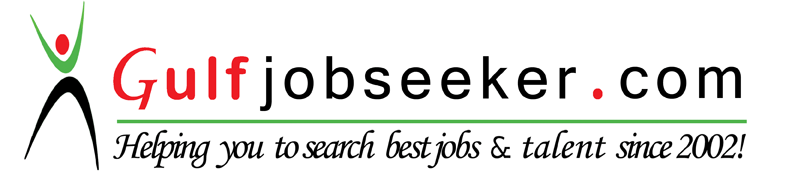 Whats app  Mobile:+971504753686 Gulfjobseeker.com CV No:260418E-mail: gulfjobseeker@gmail.com/Career Objective: To gain greater insight into the field of Human Resource Management (HRM) by way of exposure to real work atmosphere in a well established organization. Also, to seek a challenging career in the field of human resources and to channelise my abilities towards individual, organizational and societal benefits which will add value both to me and to the company.WORK PROFICIENCYA confident and result oriented HR professional with generalist, operations and recruitment experience of  around 4.5 years into IT Software Industry and handled a team of 2 Recruiters for  2 years.Proficient in the areas like Talent Acquisition, Employee Engagement, Induction & Joining , Leave Management, Policy formulation, Performance Appraisal, Training needs, Compensation & Benefits and Provident Fund (PF).Highly flexible and adaptable contributor, proficient at meeting deadlines Skilled leader with the ability to develop teamwork and achieve superior results.Resourceful, goal oriented, possess strong organizational, communication and analytical skills with ability to work under pressure and multi task in a fast paced environment.           EXTRA-CURRICULAR ACTIVITIESOrganized Team Trip to “Kanatal, Sattal & Rishikesh for consequently 3 years” which comprised of various Team building activities during my employment with Assign Infotech.Delivered presentation on various personality development skills& Office etiquettes.PERSONAL DETAILS:	Marital Status         	:  MarriedNationality               	:  IndianLanguages Known  	:  English, Hindi.WORK EXPERIENCENine Dimensions InfoTech -Assistant Manager- HR, Feb 2015 - Oct 2015Role and Responsibilities: Taking HR Round Interview & Salary negotiationResponsible for complete joining and orientation formalities of new employees.Training needs identification through Process of Performance Appraisal.Formulation of training calendar; Taking inputs & feedbacks.Measuring effectiveness of training programs.Reward and recognition: Responsible for sending mailers for ‘Employee of the Month/ quarter/ Star Employee etc and organizing it efficiently.Coordinating for medi-claim related reimbursements and handling medi-claim queryEmployee Engagement: Responsible for organizing parties, games, competitions. Conducting weekly/monthly fun/cultural activities, and ER activities, celebrating festivals.Suggestion scheme, Attendance Reward, Appreciation letter, Organizing Annual functions and sport activities.Attendance & Leave Management: Responsible for handling leaves of the employees according to the leave policy. Employee Connect: Responsible to meet employees randomly and understand their career aspiration, issues, Training Needs etc. Exit formalities: Maintained resignation records, ex-employee dues; processed resignations with respective department heads; Processed the Exit Interview, full & final settlement and released Experience Certificates after ensuring that the employees owed no dues as well as updating attrition tracker.Zetasoft Technologies Pvt Ltd-Assistant Manager- HR, March 2014- Feb 2015Role and Responsibilities: Talent Acquisition: A keen planner and strategist with proven abilities in recruitment. Responsible for recruitment from junior level to senior level positions, posting jobs on portal. Visited various campuses for fresher’s hiring.Taking HR Round Interview & Salary negotiationResponsible for complete joining and orientation formalities of new employees.Document collection, Verification & Maintenance: Responsible to collect documents from new hires & verify them.Maintained Database and Personnel File 
-- Prepared offer and appointment letters and annual track list of increments and confirmations of employees.Training needs identification through Process of Performance Appraisal.Formulation of training calendar; Taking inputs & feedbacks.Measuring effectiveness of training programs.Reward and recognition: Responsible for sending mailers for ‘Employee of the Month/ quarter/ Star Employee etc and organizing it efficiently.Coordinating for medi-claim related reimbursements and handling medi-claim queryEmployee Engagement: Responsible for organizing parties, games, competitions. Conducting weekly/monthly fun/cultural activities, and ER activities, celebrating festivals.Suggestion scheme, Attendance Reward, Appreciation letter, Organizing Annual functions and sport activities.Attendance & Leave Management: Responsible for handling leaves of the employees according to the leave policy. Employee Connect: Responsible to meet employees randomly and understand their career aspiration, issues, Training Needs etc. Salary and Payroll management: Designing Salary Breakup (CTC, GROSS, NET), Payroll Processing.Exit formalities: Maintained resignation records, ex-employee dues; processed resignations with respective department heads; Processed the Exit Interview, full & final settlement and released Experience Certificates after ensuring that the employees owed no dues as well as updating attrition tracker.Assign InfoTech Pvt Ltd - Sr. HR Executive,October 2010 – March 2014Role and Responsibilities: Have handled a team of 2 Recruiters.Recruitment & Talent Acquisition:Involved in end-to-end recruitment cycle for all levels (Campus Recruitments, Walk Ins, Internal Job Posting (Naukri/Monster), Employee referrals etc.)From screening of the CVs up to the selection of the candidates.Manpower Planning - Psychometric Analysis to hire the best people on board.Evaluating the candidates’ job stability and reasons for seeking a career change.Understanding the different requirements of organization, sourcing & screening the resume as per requirement.Taking final HR round (Salary negotiation). Talent Management (Keeping record of high profile candidates and find a better place for them).Generalist & Operations:Maintaining database of employees- collecting educational & experience certificates at the time of their joining and keeping centralized records of the same for future reference.Salary and Payroll management.Taking care of joining formalities. That includes taking Induction, preparing offer letters & appointment letters, introduction of new joiners to all departments, getting Bank A/C opened for new employees.Conducting various soft skills training programme to groom employees.Involved into reference check and other formalities before joining of the candidates.Leave Record Management- Taking care of attendance and leaves.Taking care of Full & Final settlements of the resigned employees with the help of accounts department. Issuing relieving letter/Experience certificates to them.Conducting Exit interviews-Ensuring smooth exit of employees by taking exit interview and also taking corrective actions accordingly.Driving and ensuring on time closure of confirmation as well as the Performance appraisal of the employees. Employee Engagement and Employee RelationConducting monthly Open House and One-on-Ones, skip level meetings with employees to understand their grievances and suggestions. Building Culture in the organization by employee engagement via sports activities, fun@work, pat@work and different clubs in the organization.Organizing monthly Birthday & Anniversary Celebrations and events like-festivals, annual excursion trips etc. New joiner’s meet and other Fun at Work activities.Employee counseling and grievance handling related to Payroll, Increment, overtime, and other problems.Driving all Employee Engagements Initiatives/Activities.Attrition management as per given targetPublishing Weekly/Monthly reports, attrition analysis and dashboards.Handling of all queries from employeesEnsuring proactive employee communications on Organization's process and policiesTrack employee escalations and take proactive steps to control escalationsTraining & DevelopmentTraining needs identification through Process of Performance AppraisalFormulation of training calendar Taking inputs from various sources.Measuring effectiveness of training programs.Co-ordination with External Agencies for conducting Training ProgrammeOther Achievements: Secured distinction in English & Economics in XIIth CBSE Board.Drafted HR Manual & various HR Policies.EDUCATIONPGDBM (HR) from IMT Ghaziabad				    2007 -2010B.COM								    2004-2007       	      Senior Secondary in Commerce				    2002-2004		